§6432-A.  Bait1.  Offal prohibited.  A person may not use offal as bait to fish for or take lobster or crabs.  A person may not sell offal for use as bait to fish for or take lobster or crabs.  For the purposes of this section, "offal" means the carcass, waste parts, renderings or remains of a wild or domesticated animal that is not a marine organism.  "Offal" does not include animal hide from which the hair has been removed or fat attached to an animal hide from which the hair has been removed as long as the total thickness of fat and animal hide does not exceed 1 1/4 inches.[PL 2017, c. 146, §1 (AMD).]2.  Prima facie evidence.  The possession of offal or a marine organism prohibited pursuant to subsection 4 while fishing for or taking lobster or crabs is prima facie evidence of a violation of this section.[PL 2011, c. 475, §1 (AMD).]3.  Exception for freshwater organisms.  Notwithstanding subsection 1, a person may use a freshwater organism as bait to fish for or take lobster or crabs if that freshwater organism and the location from which that freshwater organism has been harvested have been identified as acceptable on a list maintained by the commissioner pursuant to subsection 5.[PL 2011, c. 475, §2 (NEW).]4.  Use of marine organism as bait.  The commissioner may prohibit the use of marine organisms as bait to fish for or take lobster or crabs.  A marine organism prohibited pursuant to this subsection and the location from which that marine organism is harvested must be identified on a list maintained by the commissioner pursuant to subsection 5.[PL 2011, c. 475, §2 (NEW).]5.  Lists of freshwater organisms acceptable as bait and prohibited marine organisms.  The commissioner may maintain a list of freshwater organisms that are acceptable as bait to fish for or take lobster or crabs, including the location from which those freshwater organisms are harvested.  The commissioner may maintain a list of marine organisms that are prohibited as bait to fish for or take lobster or crabs, including the location from which those marine organisms are harvested.  The commissioner may adopt routine technical rules as defined in Title 5, chapter 375, subchapter 2‑A that contain the criteria for inclusion on the lists.[PL 2011, c. 475, §2 (NEW).]SECTION HISTORYPL 2005, c. 203, §2 (NEW). PL 2005, c. 203, §3 (AFF). PL 2011, c. 475, §§1, 2 (AMD). PL 2017, c. 146, §1 (AMD). The State of Maine claims a copyright in its codified statutes. If you intend to republish this material, we require that you include the following disclaimer in your publication:All copyrights and other rights to statutory text are reserved by the State of Maine. The text included in this publication reflects changes made through the First Regular and First Special Session of the 131st Maine Legislature and is current through November 1, 2023
                    . The text is subject to change without notice. It is a version that has not been officially certified by the Secretary of State. Refer to the Maine Revised Statutes Annotated and supplements for certified text.
                The Office of the Revisor of Statutes also requests that you send us one copy of any statutory publication you may produce. Our goal is not to restrict publishing activity, but to keep track of who is publishing what, to identify any needless duplication and to preserve the State's copyright rights.PLEASE NOTE: The Revisor's Office cannot perform research for or provide legal advice or interpretation of Maine law to the public. If you need legal assistance, please contact a qualified attorney.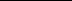 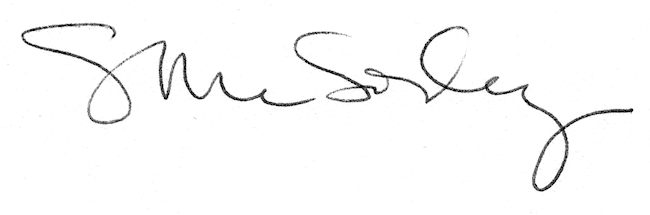 